Which is the graph of the following matches the function. 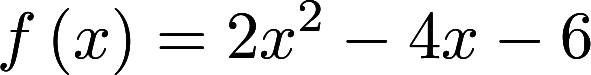 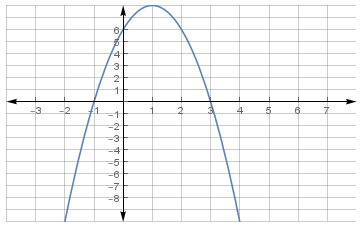 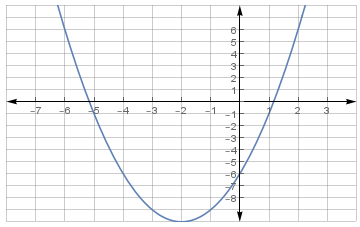 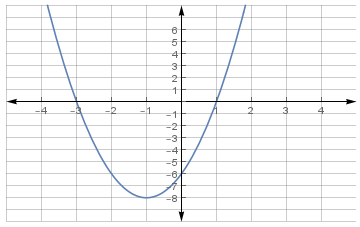 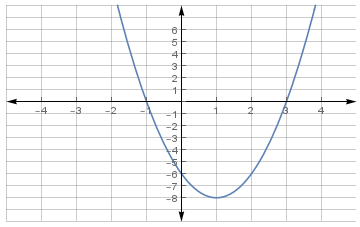 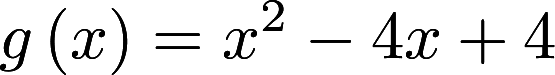 Which of the following is the graph of the ?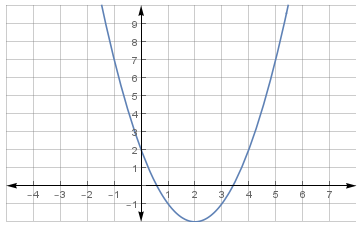 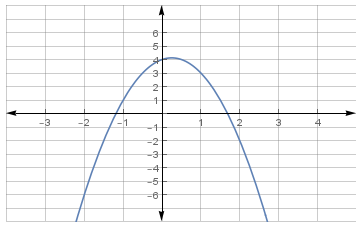 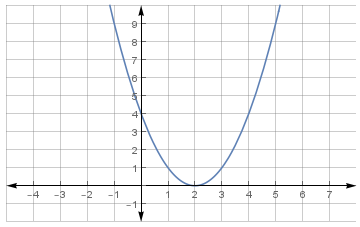 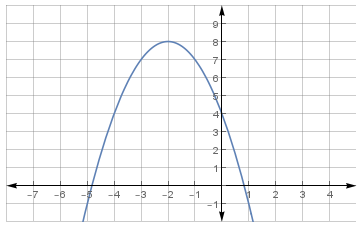 Which of the following is the graph of                                                            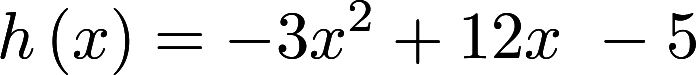 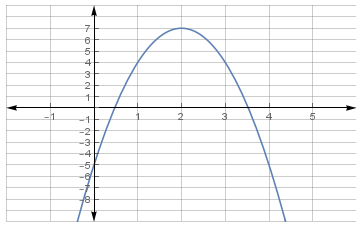 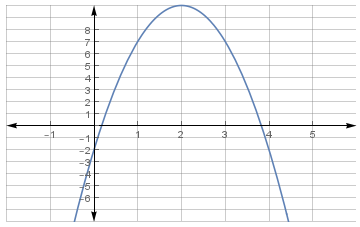 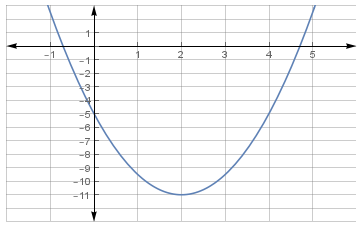 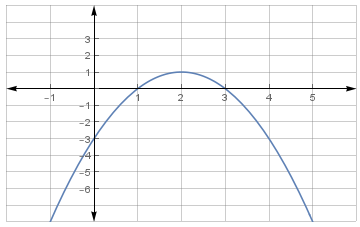 What are the zeros of the following graphs?                                                                                  b. 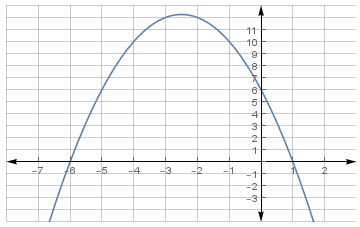 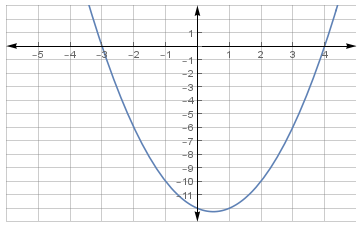 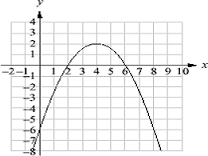 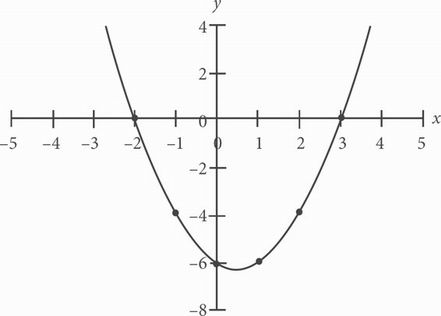 c.     d. 